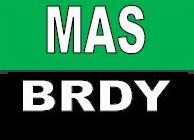 POZVÁNKA NA VALNÉ SHROMÁŽDĚNÍ MAS BRDY4. února 2016Místo: Městys Komárov, Dům kulturyZahájení Valného shromáždění  18,00 hodPrezence od 17,30 hodProgramÚvod, prezentace hostaPřijetí nových členů – vyslovení souhlasu s přijetím nových zájemců o členství v MAS BrdySchválení SCLLD MAS Brdy ZávěrValné shromáždění svolává Obec Hluboš, zastoupená Bc. Jiřím Čajanem, předseda Programového výboru.V Jincích,  dne 8. ledna 2016